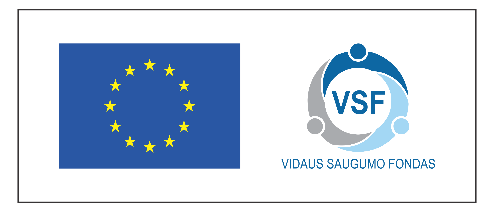 ____________VšĮ Centrinė projektų valdymo agentūra________________(atsakingos / įgaliotosios institucijos pavadinimas)PROJEKTŲ PARAIŠKŲ VERTINIMO ATASKAITA __2019-10-08__ Nr. 42    (sudarymo data)2. Projektų administracinės atitikties ir tinkamumo finansuoti vertinimo rezultatų suvestinė:___________________________________	    _____________	__________________________(Įgaliotosios institucijos vadovo arba jo įgalioto asmens pareigos)	                  (Parašas)			   (Vardas ir pavardė)1. Bendra informacija apie kvietimą pagal Nacionalinės Vidaus saugumo fondo 2014–2020 m. programos veiksmų įgyvendinimo planą, patvirtintą Lietuvos Respublikos vidaus reikalų ministro 2015 m. rugsėjo 29 d. įsakymu Nr. 1V–753 (2019 m. birželio 14 d. įsakymo Nr. 1V-552 redakcija)1.1. Kvietimo data: 2019 m. liepos 5 d. Nr. VSF2019.421.2. Galutinis paraiškų pateikimo terminas: 2019 m. rugpjūčio 30 d. 15.30 val. 1.3. Gautų paraiškų skaičius: 3 (trys)1.4. Vertintų paraiškų skaičius: 3 (trys)Eil. Nr.Projekto Nr.Projekto pavadinimasPareiškėjas ir jo rekvizitaiParaiška pateikta nacionaliniam tikslui arba konkrečiam veiksmui ir jam siūloma skirti finansinės paramos lėšų sumaPareiškėjo projektui prašoma finansinės paramos lėšų suma Siūloma didžiausia leistina suma, EurSiūloma didžiausia leistina suma, EurSiūloma didžiausia leistina suma, EurPatvirtinta / AtmestaLikusi finansinės paramos lėšų sumaEil. Nr.Projekto Nr.Projekto pavadinimasPareiškėjas ir jo rekvizitaiParaiška pateikta nacionaliniam tikslui arba konkrečiam veiksmui ir jam siūloma skirti finansinės paramos lėšų sumaPareiškėjo projektui prašoma finansinės paramos lėšų suma Fondo finansinės paramos lėšos(75 %)(jei procentinė dalis kitokia, nurodyti)Bendrojo finansavimo lėšos(25 %)(jei procentinė dalis kitokia, nurodyti)Iš viso2.1.LT/2019/VSF/6.1.1.9Laboratorinės įrangos įsigijimas sprogstamųjų medžiagų, šaunamųjų ginklų, šaudmenų ir savadarbių įtaisų tyrimams atlikti, II etapasPolicijos departamentas prie  Lietuvos Respublikos vidaus reikalų ministerijos, 1887858476.1. Nusikalstamumo prevencija ir kova su tarpvalstybiniu, sunkiu ir organizuotu nusikalstamumu, 2 534 084,63 eurų95 636,5971 727,44 23 909,15 95 636,59Patvirtinta1 663,80Išvados / pastabos /atmetimo priežastysIšvados / pastabos /atmetimo priežastysIšvados / pastabos /atmetimo priežastysPatvirtinta po pakartotinio patikrinimo pateikus trūkstamus dokumentus ar informaciją.Patvirtinta po pakartotinio patikrinimo pateikus trūkstamus dokumentus ar informaciją.Patvirtinta po pakartotinio patikrinimo pateikus trūkstamus dokumentus ar informaciją.Patvirtinta po pakartotinio patikrinimo pateikus trūkstamus dokumentus ar informaciją.Patvirtinta po pakartotinio patikrinimo pateikus trūkstamus dokumentus ar informaciją.Patvirtinta po pakartotinio patikrinimo pateikus trūkstamus dokumentus ar informaciją.Patvirtinta po pakartotinio patikrinimo pateikus trūkstamus dokumentus ar informaciją.Patvirtinta po pakartotinio patikrinimo pateikus trūkstamus dokumentus ar informaciją.Patvirtinta po pakartotinio patikrinimo pateikus trūkstamus dokumentus ar informaciją.2.2.LT/2019/VSF/6.1.1.11Kriminalistinių tyrimų įrangos įsigijimas elektroninių nusikaltimų ir atakų prieš informacines sistemas tyrimams atlikti, II etapasPolicijos departamentas prie  Lietuvos Respublikos vidaus reikalų ministerijos, 1887858476.1. Nusikalstamumo prevencija ir kova su tarpvalstybiniu, sunkiu ir organizuotu nusikalstamumu, 2 534 084,63 eurų67 999,4950 999,6116 999,8867 999,49Patvirtinta0,51Išvados / pastabos /atmetimo priežastysIšvados / pastabos /atmetimo priežastysIšvados / pastabos /atmetimo priežastysPatvirtinta po pakartotinio patikrinimo pateikus trūkstamus dokumentus ar informaciją.Atkreipiame dėmesį, kad projekto paraiškoje nurodytas neteisingas 0,01 cnt finansavimas (75 proc. 50 999,62 eurai, 25 proc. – 16 999,87 euro), kuris turi būti patikslintas pagal CPVA pastabas ir Ataskaitoje nurodytą finansavimą iki projekto sutarties pasirašymo.Patvirtinta po pakartotinio patikrinimo pateikus trūkstamus dokumentus ar informaciją.Atkreipiame dėmesį, kad projekto paraiškoje nurodytas neteisingas 0,01 cnt finansavimas (75 proc. 50 999,62 eurai, 25 proc. – 16 999,87 euro), kuris turi būti patikslintas pagal CPVA pastabas ir Ataskaitoje nurodytą finansavimą iki projekto sutarties pasirašymo.Patvirtinta po pakartotinio patikrinimo pateikus trūkstamus dokumentus ar informaciją.Atkreipiame dėmesį, kad projekto paraiškoje nurodytas neteisingas 0,01 cnt finansavimas (75 proc. 50 999,62 eurai, 25 proc. – 16 999,87 euro), kuris turi būti patikslintas pagal CPVA pastabas ir Ataskaitoje nurodytą finansavimą iki projekto sutarties pasirašymo.Patvirtinta po pakartotinio patikrinimo pateikus trūkstamus dokumentus ar informaciją.Atkreipiame dėmesį, kad projekto paraiškoje nurodytas neteisingas 0,01 cnt finansavimas (75 proc. 50 999,62 eurai, 25 proc. – 16 999,87 euro), kuris turi būti patikslintas pagal CPVA pastabas ir Ataskaitoje nurodytą finansavimą iki projekto sutarties pasirašymo.Patvirtinta po pakartotinio patikrinimo pateikus trūkstamus dokumentus ar informaciją.Atkreipiame dėmesį, kad projekto paraiškoje nurodytas neteisingas 0,01 cnt finansavimas (75 proc. 50 999,62 eurai, 25 proc. – 16 999,87 euro), kuris turi būti patikslintas pagal CPVA pastabas ir Ataskaitoje nurodytą finansavimą iki projekto sutarties pasirašymo.Patvirtinta po pakartotinio patikrinimo pateikus trūkstamus dokumentus ar informaciją.Atkreipiame dėmesį, kad projekto paraiškoje nurodytas neteisingas 0,01 cnt finansavimas (75 proc. 50 999,62 eurai, 25 proc. – 16 999,87 euro), kuris turi būti patikslintas pagal CPVA pastabas ir Ataskaitoje nurodytą finansavimą iki projekto sutarties pasirašymo.Patvirtinta po pakartotinio patikrinimo pateikus trūkstamus dokumentus ar informaciją.Atkreipiame dėmesį, kad projekto paraiškoje nurodytas neteisingas 0,01 cnt finansavimas (75 proc. 50 999,62 eurai, 25 proc. – 16 999,87 euro), kuris turi būti patikslintas pagal CPVA pastabas ir Ataskaitoje nurodytą finansavimą iki projekto sutarties pasirašymo.Patvirtinta po pakartotinio patikrinimo pateikus trūkstamus dokumentus ar informaciją.Atkreipiame dėmesį, kad projekto paraiškoje nurodytas neteisingas 0,01 cnt finansavimas (75 proc. 50 999,62 eurai, 25 proc. – 16 999,87 euro), kuris turi būti patikslintas pagal CPVA pastabas ir Ataskaitoje nurodytą finansavimą iki projekto sutarties pasirašymo.Patvirtinta po pakartotinio patikrinimo pateikus trūkstamus dokumentus ar informaciją.Atkreipiame dėmesį, kad projekto paraiškoje nurodytas neteisingas 0,01 cnt finansavimas (75 proc. 50 999,62 eurai, 25 proc. – 16 999,87 euro), kuris turi būti patikslintas pagal CPVA pastabas ir Ataskaitoje nurodytą finansavimą iki projekto sutarties pasirašymo.2.3.LT/2019/VSF/6.1.1.14Kibernetinių atakų ir kitų nusikaltimų elektroninėje erdvėje aptikimo stiprinimas, II etapasPolicijos departamentas prie  Lietuvos Respublikos vidaus reikalų ministerijos, 1887858476.1. Nusikalstamumo prevencija ir kova su tarpvalstybiniu, sunkiu ir organizuotu nusikalstamumu, 2 534 084,63 eurų100 608,5575 456,4125 152,14100 608,55Patvirtinta2 725,45Išvados / pastabos /atmetimo priežastysIšvados / pastabos /atmetimo priežastysIšvados / pastabos /atmetimo priežastysPatvirtinta po pakartotinio patikrinimo pateikus trūkstamus dokumentus ar informaciją.Patvirtinta po pakartotinio patikrinimo pateikus trūkstamus dokumentus ar informaciją.Patvirtinta po pakartotinio patikrinimo pateikus trūkstamus dokumentus ar informaciją.Patvirtinta po pakartotinio patikrinimo pateikus trūkstamus dokumentus ar informaciją.Patvirtinta po pakartotinio patikrinimo pateikus trūkstamus dokumentus ar informaciją.Patvirtinta po pakartotinio patikrinimo pateikus trūkstamus dokumentus ar informaciją.Patvirtinta po pakartotinio patikrinimo pateikus trūkstamus dokumentus ar informaciją.Patvirtinta po pakartotinio patikrinimo pateikus trūkstamus dokumentus ar informaciją.Patvirtinta po pakartotinio patikrinimo pateikus trūkstamus dokumentus ar informaciją.2.4.LT/2019/VSF/4.5.1.6Policijos pareigūnų mokymas, II etapasPolicijos departamentas prie  Lietuvos Respublikos vidaus reikalų ministerijos, 1887858474.5. Specialią tranzito schemą vykdančio personalo mokymas,1 537 394,95 eurų----Nepateikta307 116,00Išvados / pastabos /atmetimo priežastysIšvados / pastabos /atmetimo priežastysIšvados / pastabos /atmetimo priežastysVadovaujantis Policijos departamento prie Lietuvos Respublikos vidaus reikalų ministerijos 2019 m. rugpjūčio 29 d. raštu Nr. 5-S-8178 paraiškos teikimo terminas perkeltas į 2019 m. rugsėjo 6 d. kvietimą Nr. VSF2019.43.Vadovaujantis Policijos departamento prie Lietuvos Respublikos vidaus reikalų ministerijos 2019 m. rugpjūčio 29 d. raštu Nr. 5-S-8178 paraiškos teikimo terminas perkeltas į 2019 m. rugsėjo 6 d. kvietimą Nr. VSF2019.43.Vadovaujantis Policijos departamento prie Lietuvos Respublikos vidaus reikalų ministerijos 2019 m. rugpjūčio 29 d. raštu Nr. 5-S-8178 paraiškos teikimo terminas perkeltas į 2019 m. rugsėjo 6 d. kvietimą Nr. VSF2019.43.Vadovaujantis Policijos departamento prie Lietuvos Respublikos vidaus reikalų ministerijos 2019 m. rugpjūčio 29 d. raštu Nr. 5-S-8178 paraiškos teikimo terminas perkeltas į 2019 m. rugsėjo 6 d. kvietimą Nr. VSF2019.43.Vadovaujantis Policijos departamento prie Lietuvos Respublikos vidaus reikalų ministerijos 2019 m. rugpjūčio 29 d. raštu Nr. 5-S-8178 paraiškos teikimo terminas perkeltas į 2019 m. rugsėjo 6 d. kvietimą Nr. VSF2019.43.Vadovaujantis Policijos departamento prie Lietuvos Respublikos vidaus reikalų ministerijos 2019 m. rugpjūčio 29 d. raštu Nr. 5-S-8178 paraiškos teikimo terminas perkeltas į 2019 m. rugsėjo 6 d. kvietimą Nr. VSF2019.43.Vadovaujantis Policijos departamento prie Lietuvos Respublikos vidaus reikalų ministerijos 2019 m. rugpjūčio 29 d. raštu Nr. 5-S-8178 paraiškos teikimo terminas perkeltas į 2019 m. rugsėjo 6 d. kvietimą Nr. VSF2019.43.Vadovaujantis Policijos departamento prie Lietuvos Respublikos vidaus reikalų ministerijos 2019 m. rugpjūčio 29 d. raštu Nr. 5-S-8178 paraiškos teikimo terminas perkeltas į 2019 m. rugsėjo 6 d. kvietimą Nr. VSF2019.43.Vadovaujantis Policijos departamento prie Lietuvos Respublikos vidaus reikalų ministerijos 2019 m. rugpjūčio 29 d. raštu Nr. 5-S-8178 paraiškos teikimo terminas perkeltas į 2019 m. rugsėjo 6 d. kvietimą Nr. VSF2019.43.